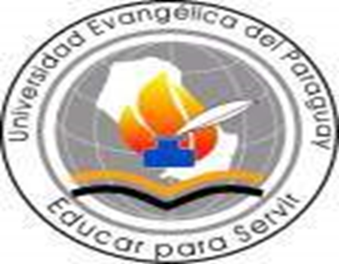 UNIVERSIDAD EVANGELICA DEL PARAGUAI-UEPFACULDAD DE HUMANIDADES Y CIENCIAS DE LA EDUCACION-FAHEPROGRAMA DE LA MAESTRIA E DOCTORADO EN CIENCIAS DE LA EDUCACIÓNDOCTORADO EN CIÊNCIAS DE LA EDUCACIÓNCarta de AnuênciaEu “Edson Roberto Oiagen”,  na qualidade de responsável pela coordenação da comissão de analise e autorização  de pesquisa da  “Universidad Evangélica del Paraguay (UEP)”, autorizo a realização da pesquisa intitulada “Autonomia e Fortalecimento da Educação Escolar Indígena: Percepções dos Sujeitos Políticos Envolvidos no Projeto Magistério Tamî´Kan - 2006/2013” a ser conduzida sob a responsabilidade da pesquisadora “Simone Rodrigues Baptista Mendes” acadêmica do PROGRAMA DE LA MAESTRIA E DOCTORADO EN CIENCIAS DE LA EDUCACIÓN. DECLARO que a pesquisa recebeu     anuência da comissão e, está referendada  à realização da referida pesquisa. Assuncion-PY, 15 de julho de 2015.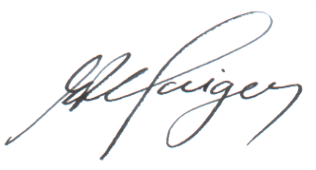 Prof. Dr. Edson Roberto OaigenCoordenador Acadêmico do Convênio UEP/GIES- PPGCE